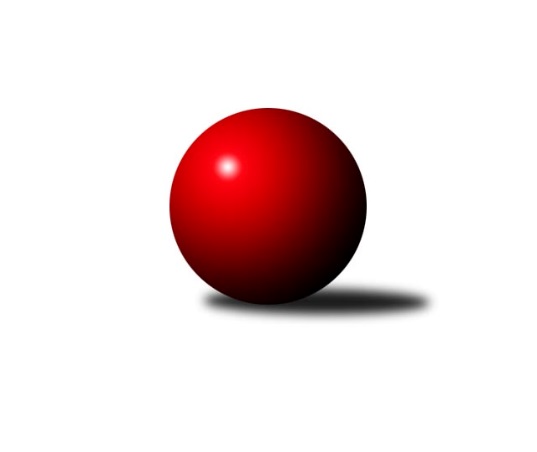 Č.3Ročník 2017/2018	22.5.2024 Východočeský přebor skupina B 2017/2018Statistika 3. kolaTabulka družstev:		družstvo	záp	výh	rem	proh	skore	sety	průměr	body	plné	dorážka	chyby	1.	SK Solnice A	3	3	0	0	42 : 6 	(30.0 : 6.0)	2512	6	1741	772	32	2.	SK SC Svitavy-Lány A	3	3	0	0	41 : 7 	(25.0 : 11.0)	2637	6	1822	815	33	3.	SKPK Hradec Králové B	3	3	0	0	38 : 10 	(20.0 : 16.0)	2659	6	1800	858	29.7	4.	KK Vysoké Mýto B	3	3	0	0	33 : 15 	(20.5 : 15.5)	2581	6	1769	812	35.7	5.	SK SC Svitavy-Lány B	3	2	0	1	28 : 20 	(23.0 : 13.0)	2624	4	1780	844	31.3	6.	SKK Náchod B	3	2	0	1	25 : 23 	(17.0 : 19.0)	2524	4	1733	791	42.3	7.	SK Kuželky Přelouč A	3	1	0	2	24 : 24 	(14.5 : 21.5)	2538	2	1755	784	31	8.	SKPK Hradec Králové A	3	1	0	2	16 : 32 	(18.0 : 18.0)	2593	2	1786	807	38.7	9.	TJ Start Rychnov n/K C	3	0	0	3	13 : 35 	(11.5 : 24.5)	2581	0	1788	793	47.7	10.	KK Zalabák Smiřice B	3	0	0	3	12 : 36 	(15.5 : 20.5)	2505	0	1743	762	53	11.	TJ Tesla Pardubice B	3	0	0	3	8 : 40 	(8.0 : 28.0)	2417	0	1710	707	59.3	12.	KK Dobruška B	3	0	0	3	8 : 40 	(13.0 : 23.0)	2410	0	1716	694	52.3Tabulka doma:		družstvo	záp	výh	rem	proh	skore	sety	průměr	body	maximum	minimum	1.	SK SC Svitavy-Lány A	2	2	0	0	29 : 3 	(19.0 : 5.0)	2639	4	2652	2626	2.	SK Solnice A	2	2	0	0	28 : 4 	(21.0 : 3.0)	2465	4	2469	2460	3.	SKPK Hradec Králové B	2	2	0	0	26 : 6 	(13.0 : 11.0)	2636	4	2644	2627	4.	KK Vysoké Mýto B	2	2	0	0	24 : 8 	(15.0 : 9.0)	2595	4	2625	2565	5.	SK SC Svitavy-Lány B	1	1	0	0	14 : 2 	(9.0 : 3.0)	2722	2	2722	2722	6.	SKK Náchod B	1	1	0	0	13 : 3 	(9.0 : 3.0)	2634	2	2634	2634	7.	SK Kuželky Přelouč A	2	1	0	1	18 : 14 	(9.5 : 14.5)	2548	2	2576	2520	8.	KK Zalabák Smiřice B	1	0	0	1	6 : 10 	(6.0 : 6.0)	2617	0	2617	2617	9.	SKPK Hradec Králové A	1	0	0	1	4 : 12 	(5.0 : 7.0)	2624	0	2624	2624	10.	KK Dobruška B	1	0	0	1	4 : 12 	(6.0 : 6.0)	2554	0	2554	2554	11.	TJ Start Rychnov n/K C	2	0	0	2	11 : 21 	(8.5 : 15.5)	2550	0	2579	2520	12.	TJ Tesla Pardubice B	1	0	0	1	2 : 14 	(3.0 : 9.0)	2420	0	2420	2420Tabulka venku:		družstvo	záp	výh	rem	proh	skore	sety	průměr	body	maximum	minimum	1.	SK Solnice A	1	1	0	0	14 : 2 	(9.0 : 3.0)	2560	2	2560	2560	2.	SKPK Hradec Králové B	1	1	0	0	12 : 4 	(7.0 : 5.0)	2705	2	2705	2705	3.	SK SC Svitavy-Lány A	1	1	0	0	12 : 4 	(6.0 : 6.0)	2634	2	2634	2634	4.	KK Vysoké Mýto B	1	1	0	0	9 : 7 	(5.5 : 6.5)	2567	2	2567	2567	5.	SK SC Svitavy-Lány B	2	1	0	1	14 : 18 	(14.0 : 10.0)	2575	2	2581	2568	6.	SKPK Hradec Králové A	2	1	0	1	12 : 20 	(13.0 : 11.0)	2578	2	2640	2515	7.	SKK Náchod B	2	1	0	1	12 : 20 	(8.0 : 16.0)	2469	2	2634	2303	8.	SK Kuželky Přelouč A	1	0	0	1	6 : 10 	(5.0 : 7.0)	2528	0	2528	2528	9.	TJ Start Rychnov n/K C	1	0	0	1	2 : 14 	(3.0 : 9.0)	2612	0	2612	2612	10.	KK Zalabák Smiřice B	2	0	0	2	6 : 26 	(9.5 : 14.5)	2450	0	2515	2384	11.	TJ Tesla Pardubice B	2	0	0	2	6 : 26 	(5.0 : 19.0)	2416	0	2421	2410	12.	KK Dobruška B	2	0	0	2	4 : 28 	(7.0 : 17.0)	2338	0	2466	2209Tabulka podzimní části:		družstvo	záp	výh	rem	proh	skore	sety	průměr	body	doma	venku	1.	SK Solnice A	3	3	0	0	42 : 6 	(30.0 : 6.0)	2512	6 	2 	0 	0 	1 	0 	0	2.	SK SC Svitavy-Lány A	3	3	0	0	41 : 7 	(25.0 : 11.0)	2637	6 	2 	0 	0 	1 	0 	0	3.	SKPK Hradec Králové B	3	3	0	0	38 : 10 	(20.0 : 16.0)	2659	6 	2 	0 	0 	1 	0 	0	4.	KK Vysoké Mýto B	3	3	0	0	33 : 15 	(20.5 : 15.5)	2581	6 	2 	0 	0 	1 	0 	0	5.	SK SC Svitavy-Lány B	3	2	0	1	28 : 20 	(23.0 : 13.0)	2624	4 	1 	0 	0 	1 	0 	1	6.	SKK Náchod B	3	2	0	1	25 : 23 	(17.0 : 19.0)	2524	4 	1 	0 	0 	1 	0 	1	7.	SK Kuželky Přelouč A	3	1	0	2	24 : 24 	(14.5 : 21.5)	2538	2 	1 	0 	1 	0 	0 	1	8.	SKPK Hradec Králové A	3	1	0	2	16 : 32 	(18.0 : 18.0)	2593	2 	0 	0 	1 	1 	0 	1	9.	TJ Start Rychnov n/K C	3	0	0	3	13 : 35 	(11.5 : 24.5)	2581	0 	0 	0 	2 	0 	0 	1	10.	KK Zalabák Smiřice B	3	0	0	3	12 : 36 	(15.5 : 20.5)	2505	0 	0 	0 	1 	0 	0 	2	11.	TJ Tesla Pardubice B	3	0	0	3	8 : 40 	(8.0 : 28.0)	2417	0 	0 	0 	1 	0 	0 	2	12.	KK Dobruška B	3	0	0	3	8 : 40 	(13.0 : 23.0)	2410	0 	0 	0 	1 	0 	0 	2Tabulka jarní části:		družstvo	záp	výh	rem	proh	skore	sety	průměr	body	doma	venku	1.	KK Dobruška B	0	0	0	0	0 : 0 	(0.0 : 0.0)	0	0 	0 	0 	0 	0 	0 	0 	2.	TJ Tesla Pardubice B	0	0	0	0	0 : 0 	(0.0 : 0.0)	0	0 	0 	0 	0 	0 	0 	0 	3.	SKPK Hradec Králové A	0	0	0	0	0 : 0 	(0.0 : 0.0)	0	0 	0 	0 	0 	0 	0 	0 	4.	SK SC Svitavy-Lány B	0	0	0	0	0 : 0 	(0.0 : 0.0)	0	0 	0 	0 	0 	0 	0 	0 	5.	KK Zalabák Smiřice B	0	0	0	0	0 : 0 	(0.0 : 0.0)	0	0 	0 	0 	0 	0 	0 	0 	6.	SKK Náchod B	0	0	0	0	0 : 0 	(0.0 : 0.0)	0	0 	0 	0 	0 	0 	0 	0 	7.	SK Solnice A	0	0	0	0	0 : 0 	(0.0 : 0.0)	0	0 	0 	0 	0 	0 	0 	0 	8.	SK Kuželky Přelouč A	0	0	0	0	0 : 0 	(0.0 : 0.0)	0	0 	0 	0 	0 	0 	0 	0 	9.	TJ Start Rychnov n/K C	0	0	0	0	0 : 0 	(0.0 : 0.0)	0	0 	0 	0 	0 	0 	0 	0 	10.	SKPK Hradec Králové B	0	0	0	0	0 : 0 	(0.0 : 0.0)	0	0 	0 	0 	0 	0 	0 	0 	11.	SK SC Svitavy-Lány A	0	0	0	0	0 : 0 	(0.0 : 0.0)	0	0 	0 	0 	0 	0 	0 	0 	12.	KK Vysoké Mýto B	0	0	0	0	0 : 0 	(0.0 : 0.0)	0	0 	0 	0 	0 	0 	0 	0 Zisk bodů pro družstvo:		jméno hráče	družstvo	body	zápasy	v %	dílčí body	sety	v %	1.	Jiří Klusák 	SK SC Svitavy-Lány B 	6	/	3	(100%)		/		(%)	2.	Pavel Píč 	SK Solnice A 	6	/	3	(100%)		/		(%)	3.	Ladislav Mikolášek 	SKPK Hradec Králové B 	6	/	3	(100%)		/		(%)	4.	Petr Víšek 	SKPK Hradec Králové B 	6	/	3	(100%)		/		(%)	5.	Petr Rus 	SK SC Svitavy-Lány A 	6	/	3	(100%)		/		(%)	6.	Václav Balous 	SK Solnice A 	6	/	3	(100%)		/		(%)	7.	Jana Bulisová 	TJ Tesla Pardubice B 	6	/	3	(100%)		/		(%)	8.	Jan Jakube 	SK Kuželky Přelouč A 	6	/	3	(100%)		/		(%)	9.	Jaroslav Šmejda 	TJ Start Rychnov n/K C 	6	/	3	(100%)		/		(%)	10.	Jiří Hanuš 	SK SC Svitavy-Lány A 	6	/	3	(100%)		/		(%)	11.	Pavel Jandera 	KK Vysoké Mýto B 	6	/	3	(100%)		/		(%)	12.	Milan Novák 	SK SC Svitavy-Lány A 	5	/	3	(83%)		/		(%)	13.	Pavel Doležal 	KK Vysoké Mýto B 	4	/	2	(100%)		/		(%)	14.	Jakub Jirčík 	SK SC Svitavy-Lány A 	4	/	2	(100%)		/		(%)	15.	Petr Kosejk 	SK Solnice A 	4	/	2	(100%)		/		(%)	16.	Vladimír Gütler 	KK Dobruška B 	4	/	2	(100%)		/		(%)	17.	David Stára 	SKK Náchod B 	4	/	2	(100%)		/		(%)	18.	Leoš Bartheldi 	KK Vysoké Mýto B 	4	/	2	(100%)		/		(%)	19.	Bohuslav Trejtnar 	SKPK Hradec Králové B 	4	/	2	(100%)		/		(%)	20.	Miroslav Tomeš 	SKK Náchod B 	4	/	3	(67%)		/		(%)	21.	Jakub Zelinka 	SK SC Svitavy-Lány A 	4	/	3	(67%)		/		(%)	22.	Emil Uherka 	SK SC Svitavy-Lány B 	4	/	3	(67%)		/		(%)	23.	Rudolf Stejskal 	SK Solnice A 	4	/	3	(67%)		/		(%)	24.	Zdeněk Dokoupil 	SK SC Svitavy-Lány B 	4	/	3	(67%)		/		(%)	25.	Milan Hrubý 	SK Solnice A 	4	/	3	(67%)		/		(%)	26.	Václav Perchlík st.	KK Vysoké Mýto B 	4	/	3	(67%)		/		(%)	27.	Karel Lang 	SK Kuželky Přelouč A 	4	/	3	(67%)		/		(%)	28.	Josef Pardubský 	SKPK Hradec Králové B 	4	/	3	(67%)		/		(%)	29.	Jiří Prokop 	SKPK Hradec Králové A 	4	/	3	(67%)		/		(%)	30.	Petr Dlouhý 	KK Vysoké Mýto B 	4	/	3	(67%)		/		(%)	31.	Klára Pekařová 	SK SC Svitavy-Lány A 	4	/	3	(67%)		/		(%)	32.	Petr Zeman 	SK Kuželky Přelouč A 	4	/	3	(67%)		/		(%)	33.	Tomáš Brzlínek 	KK Vysoké Mýto B 	3	/	3	(50%)		/		(%)	34.	Jiří Bartoníček 	SK Solnice A 	2	/	1	(100%)		/		(%)	35.	Václav Novotný 	KK Zalabák Smiřice B 	2	/	1	(100%)		/		(%)	36.	Martin Nosek 	SK Solnice A 	2	/	1	(100%)		/		(%)	37.	Jiří Tesař 	SKK Náchod B 	2	/	1	(100%)		/		(%)	38.	Jiří Hroneš 	KK Zalabák Smiřice B 	2	/	1	(100%)		/		(%)	39.	Gabriela Rusová 	SK SC Svitavy-Lány B 	2	/	1	(100%)		/		(%)	40.	Pavel Dymák 	SK Solnice A 	2	/	1	(100%)		/		(%)	41.	Filip Ivan 	SKPK Hradec Králové B 	2	/	1	(100%)		/		(%)	42.	Josef Širůček 	SK SC Svitavy-Lány B 	2	/	2	(50%)		/		(%)	43.	Jiří Vokřál 	KK Zalabák Smiřice B 	2	/	2	(50%)		/		(%)	44.	Martin Šolc 	SKPK Hradec Králové A 	2	/	2	(50%)		/		(%)	45.	Petr Skutil 	SKPK Hradec Králové A 	2	/	2	(50%)		/		(%)	46.	Jaroslav Špicner 	SKK Náchod B 	2	/	2	(50%)		/		(%)	47.	Marie Frydrychová 	KK Dobruška B 	2	/	2	(50%)		/		(%)	48.	Tomáš Sukdolák 	SK Kuželky Přelouč A 	2	/	2	(50%)		/		(%)	49.	Ladislav Urbánek 	TJ Start Rychnov n/K C 	2	/	2	(50%)		/		(%)	50.	Tomáš Jarolím 	SK Kuželky Přelouč A 	2	/	2	(50%)		/		(%)	51.	Ludmila Skutilová 	SKPK Hradec Králové A 	2	/	3	(33%)		/		(%)	52.	Leoš Glazunov 	SKPK Hradec Králové A 	2	/	3	(33%)		/		(%)	53.	Luděk Sukup 	KK Zalabák Smiřice B 	2	/	3	(33%)		/		(%)	54.	Martin Holý 	SKPK Hradec Králové B 	2	/	3	(33%)		/		(%)	55.	Jiří Rus 	SK SC Svitavy-Lány B 	2	/	3	(33%)		/		(%)	56.	Jaroslav Hažva 	KK Zalabák Smiřice B 	2	/	3	(33%)		/		(%)	57.	Roman Vrabec 	KK Zalabák Smiřice B 	2	/	3	(33%)		/		(%)	58.	Jiří ml. Doucha ml.	SKK Náchod B 	2	/	3	(33%)		/		(%)	59.	Miloš Voleský 	SKK Náchod B 	2	/	3	(33%)		/		(%)	60.	Pavel Klička 	SK Kuželky Přelouč A 	2	/	3	(33%)		/		(%)	61.	Ivo Janda 	KK Dobruška B 	2	/	3	(33%)		/		(%)	62.	Jiří Vaníček 	SKPK Hradec Králové B 	2	/	3	(33%)		/		(%)	63.	Daniel Majer 	SKK Náchod B 	1	/	1	(50%)		/		(%)	64.	Ilona Sýkorová 	TJ Start Rychnov n/K C 	1	/	3	(17%)		/		(%)	65.	Milan Novák 	TJ Tesla Pardubice B 	1	/	3	(17%)		/		(%)	66.	Petra Stránská 	TJ Tesla Pardubice B 	1	/	3	(17%)		/		(%)	67.	Jaroslav Kejzlar 	TJ Start Rychnov n/K C 	0	/	1	(0%)		/		(%)	68.	Vlastimil Krátký 	SK SC Svitavy-Lány A 	0	/	1	(0%)		/		(%)	69.	Pavel Šido 	KK Zalabák Smiřice B 	0	/	1	(0%)		/		(%)	70.	Ivana Bartoníčková 	SK Solnice A 	0	/	1	(0%)		/		(%)	71.	Jindřich Jukl 	SK SC Svitavy-Lány B 	0	/	1	(0%)		/		(%)	72.	Milan Hašek 	KK Dobruška B 	0	/	1	(0%)		/		(%)	73.	Petr Brandejs 	KK Dobruška B 	0	/	1	(0%)		/		(%)	74.	Martin Matějček 	KK Zalabák Smiřice B 	0	/	1	(0%)		/		(%)	75.	Matěj Drábek 	TJ Tesla Pardubice B 	0	/	1	(0%)		/		(%)	76.	Věra Moravcová 	TJ Start Rychnov n/K C 	0	/	1	(0%)		/		(%)	77.	Petr Hanuš 	SK Kuželky Přelouč A 	0	/	1	(0%)		/		(%)	78.	Oldřich Hubáček 	TJ Tesla Pardubice B 	0	/	1	(0%)		/		(%)	79.	Michal Jasanský 	KK Vysoké Mýto B 	0	/	1	(0%)		/		(%)	80.	Markéta Novotná 	KK Zalabák Smiřice B 	0	/	1	(0%)		/		(%)	81.	Petr Havlík 	KK Dobruška B 	0	/	1	(0%)		/		(%)	82.	Jan Chleboun 	KK Vysoké Mýto B 	0	/	1	(0%)		/		(%)	83.	Marie Drábková 	TJ Tesla Pardubice B 	0	/	1	(0%)		/		(%)	84.	Lukáš Fanc 	KK Dobruška B 	0	/	2	(0%)		/		(%)	85.	Jaroslav Němeček 	SKPK Hradec Králové A 	0	/	2	(0%)		/		(%)	86.	Miroslav Zeman 	SK SC Svitavy-Lány B 	0	/	2	(0%)		/		(%)	87.	Pavel Krejčík 	TJ Start Rychnov n/K C 	0	/	2	(0%)		/		(%)	88.	Lubomír Šípek 	TJ Start Rychnov n/K C 	0	/	2	(0%)		/		(%)	89.	Jiří Frinta 	KK Dobruška B 	0	/	2	(0%)		/		(%)	90.	Patricie Hubáčková 	TJ Tesla Pardubice B 	0	/	2	(0%)		/		(%)	91.	Karel Josef 	KK Zalabák Smiřice B 	0	/	2	(0%)		/		(%)	92.	Josef Petera 	KK Dobruška B 	0	/	3	(0%)		/		(%)	93.	Lukáš Vadlejch 	SKPK Hradec Králové A 	0	/	3	(0%)		/		(%)	94.	Jan Zeman 	TJ Start Rychnov n/K C 	0	/	3	(0%)		/		(%)	95.	Martina Nováková 	TJ Tesla Pardubice B 	0	/	3	(0%)		/		(%)	96.	Jaroslav Dlohoška 	SKK Náchod B 	0	/	3	(0%)		/		(%)Průměry na kuželnách:		kuželna	průměr	plné	dorážka	chyby	výkon na hráče	1.	Smiřice, 1-2	2625	1801	824	44.5	(437.6)	2.	Hradec Králové, 1-4	2605	1779	825	33.0	(434.3)	3.	Dobruška, 1-2	2594	1814	779	40.5	(432.3)	4.	Svitavy, 1-2	2591	1804	787	44.0	(431.9)	5.	Rychnov nad Kněžnou, 1-4	2576	1765	811	44.5	(429.4)	6.	Přelouč, 1-4	2548	1747	800	35.5	(424.7)	7.	Vysoké Mýto, 1-2	2525	1746	779	36.8	(420.9)	8.	SKK Nachod, 1-4	2522	1740	781	50.5	(420.3)	9.	Pardubice, 1-2	2490	1729	760	31.5	(415.0)	10.	Solnice, 1-2	2360	1666	694	48.8	(393.4)Nejlepší výkony na kuželnách:Smiřice, 1-2SKK Náchod B	2634	2. kolo	Jaroslav Hažva 	KK Zalabák Smiřice B	511	2. koloKK Zalabák Smiřice B	2617	2. kolo	Jaroslav Špicner 	SKK Náchod B	473	2. kolo		. kolo	Jiří Vokřál 	KK Zalabák Smiřice B	469	2. kolo		. kolo	Luděk Sukup 	KK Zalabák Smiřice B	455	2. kolo		. kolo	Miloš Voleský 	SKK Náchod B	438	2. kolo		. kolo	Jaroslav Dlohoška 	SKK Náchod B	437	2. kolo		. kolo	Jiří ml. Doucha ml.	SKK Náchod B	431	2. kolo		. kolo	David Stára 	SKK Náchod B	430	2. kolo		. kolo	Miroslav Tomeš 	SKK Náchod B	425	2. kolo		. kolo	Roman Vrabec 	KK Zalabák Smiřice B	400	2. koloHradec Králové, 1-4SKPK Hradec Králové B	2705	2. kolo	Petr Víšek 	SKPK Hradec Králové B	520	1. koloSKPK Hradec Králové B	2644	1. kolo	Leoš Glazunov 	SKPK Hradec Králové A	475	2. koloSKPK Hradec Králové B	2627	3. kolo	Petr Víšek 	SKPK Hradec Králové B	474	2. koloSKPK Hradec Králové A	2624	2. kolo	Petr Víšek 	SKPK Hradec Králové B	469	3. koloSK SC Svitavy-Lány B	2568	3. kolo	Vladimír Gütler 	KK Dobruška B	467	1. koloKK Dobruška B	2466	1. kolo	Jaroslav Němeček 	SKPK Hradec Králové A	464	2. kolo		. kolo	Josef Pardubský 	SKPK Hradec Králové B	459	2. kolo		. kolo	Zdeněk Dokoupil 	SK SC Svitavy-Lány B	457	3. kolo		. kolo	Ladislav Mikolášek 	SKPK Hradec Králové B	451	2. kolo		. kolo	Bohuslav Trejtnar 	SKPK Hradec Králové B	447	2. koloDobruška, 1-2SK SC Svitavy-Lány A	2634	2. kolo	Vladimír Gütler 	KK Dobruška B	458	2. koloKK Dobruška B	2554	2. kolo	Jiří Hanuš 	SK SC Svitavy-Lány A	456	2. kolo		. kolo	Petr Rus 	SK SC Svitavy-Lány A	451	2. kolo		. kolo	Josef Petera 	KK Dobruška B	449	2. kolo		. kolo	Jakub Zelinka 	SK SC Svitavy-Lány A	447	2. kolo		. kolo	Jiří Frinta 	KK Dobruška B	438	2. kolo		. kolo	Milan Novák 	SK SC Svitavy-Lány A	435	2. kolo		. kolo	Ivo Janda 	KK Dobruška B	435	2. kolo		. kolo	Klára Pekařová 	SK SC Svitavy-Lány A	430	2. kolo		. kolo	Jaroslav Černý 	KK Dobruška B	415	2. koloSvitavy, 1-2SK SC Svitavy-Lány B	2722	2. kolo	Jiří Rus 	SK SC Svitavy-Lány B	465	2. koloSK SC Svitavy-Lány A	2652	3. kolo	Jaroslav Šmejda 	TJ Start Rychnov n/K C	465	2. koloSK SC Svitavy-Lány A	2626	1. kolo	Jiří Hanuš 	SK SC Svitavy-Lány A	463	3. koloTJ Start Rychnov n/K C	2612	2. kolo	Jiří Klusák 	SK SC Svitavy-Lány B	463	2. koloSKPK Hradec Králové A	2515	3. kolo	Lukáš Vadlejch 	SKPK Hradec Králové A	460	3. koloTJ Tesla Pardubice B	2421	1. kolo	Zdeněk Dokoupil 	SK SC Svitavy-Lány B	460	2. kolo		. kolo	Josef Širůček 	SK SC Svitavy-Lány B	459	2. kolo		. kolo	Klára Pekařová 	SK SC Svitavy-Lány A	459	1. kolo		. kolo	Jakub Zelinka 	SK SC Svitavy-Lány A	454	3. kolo		. kolo	Milan Novák 	SK SC Svitavy-Lány A	451	1. koloRychnov nad Kněžnou, 1-4SKPK Hradec Králové A	2640	1. kolo	Jaroslav Šmejda 	TJ Start Rychnov n/K C	515	3. koloTJ Start Rychnov n/K C	2579	3. kolo	Jaroslav Šmejda 	TJ Start Rychnov n/K C	461	1. koloKK Vysoké Mýto B	2567	3. kolo	Jiří Prokop 	SKPK Hradec Králové A	458	1. koloTJ Start Rychnov n/K C	2520	1. kolo	Ladislav Urbánek 	TJ Start Rychnov n/K C	457	1. kolo		. kolo	Leoš Glazunov 	SKPK Hradec Králové A	456	1. kolo		. kolo	Martin Šolc 	SKPK Hradec Králové A	447	1. kolo		. kolo	Pavel Jandera 	KK Vysoké Mýto B	445	3. kolo		. kolo	Pavel Krejčík 	TJ Start Rychnov n/K C	443	3. kolo		. kolo	Tomáš Brzlínek 	KK Vysoké Mýto B	440	3. kolo		. kolo	Lukáš Vadlejch 	SKPK Hradec Králové A	440	1. koloPřelouč, 1-4SK SC Svitavy-Lány B	2581	1. kolo	Emil Uherka 	SK SC Svitavy-Lány B	471	1. koloSK Kuželky Přelouč A	2576	3. kolo	Karel Lang 	SK Kuželky Přelouč A	459	3. koloSK Kuželky Přelouč A	2520	1. kolo	Zdeněk Dokoupil 	SK SC Svitavy-Lány B	458	1. koloKK Zalabák Smiřice B	2515	3. kolo	Jan Jakube 	SK Kuželky Přelouč A	450	3. kolo		. kolo	Jiří Hroneš 	KK Zalabák Smiřice B	446	3. kolo		. kolo	Karel Lang 	SK Kuželky Přelouč A	436	1. kolo		. kolo	Jaroslav Hažva 	KK Zalabák Smiřice B	435	3. kolo		. kolo	Pavel Klička 	SK Kuželky Přelouč A	434	3. kolo		. kolo	Jan Jakube 	SK Kuželky Přelouč A	433	1. kolo		. kolo	Jiří Rus 	SK SC Svitavy-Lány B	432	1. koloVysoké Mýto, 1-2KK Vysoké Mýto B	2625	1. kolo	Václav Novotný 	KK Zalabák Smiřice B	457	1. koloKK Vysoké Mýto B	2565	2. kolo	Pavel Doležal 	KK Vysoké Mýto B	456	1. koloSK Kuželky Přelouč A	2528	2. kolo	Tomáš Brzlínek 	KK Vysoké Mýto B	455	2. koloKK Zalabák Smiřice B	2384	1. kolo	Jan Jakube 	SK Kuželky Přelouč A	450	2. kolo		. kolo	Petr Dlouhý 	KK Vysoké Mýto B	447	1. kolo		. kolo	Pavel Jandera 	KK Vysoké Mýto B	447	1. kolo		. kolo	Pavel Doležal 	KK Vysoké Mýto B	442	2. kolo		. kolo	Tomáš Brzlínek 	KK Vysoké Mýto B	438	1. kolo		. kolo	Tomáš Jarolím 	SK Kuželky Přelouč A	435	2. kolo		. kolo	Leoš Bartheldi 	KK Vysoké Mýto B	432	1. koloSKK Nachod, 1-4SKK Náchod B	2634	3. kolo	Miloš Voleský 	SKK Náchod B	468	3. koloTJ Tesla Pardubice B	2410	3. kolo	Jiří ml. Doucha ml.	SKK Náchod B	465	3. kolo		. kolo	Miroslav Tomeš 	SKK Náchod B	463	3. kolo		. kolo	Jiří Tesař 	SKK Náchod B	428	3. kolo		. kolo	Jana Bulisová 	TJ Tesla Pardubice B	426	3. kolo		. kolo	Martina Nováková 	TJ Tesla Pardubice B	418	3. kolo		. kolo	Petra Stránská 	TJ Tesla Pardubice B	410	3. kolo		. kolo	Daniel Majer 	SKK Náchod B	410	3. kolo		. kolo	Milan Novák 	TJ Tesla Pardubice B	406	3. kolo		. kolo	Jaroslav Dlohoška 	SKK Náchod B	400	3. koloPardubice, 1-2SK Solnice A	2560	2. kolo	Martin Nosek 	SK Solnice A	450	2. koloTJ Tesla Pardubice B	2420	2. kolo	Pavel Píč 	SK Solnice A	450	2. kolo		. kolo	Jana Bulisová 	TJ Tesla Pardubice B	447	2. kolo		. kolo	Václav Balous 	SK Solnice A	447	2. kolo		. kolo	Rudolf Stejskal 	SK Solnice A	428	2. kolo		. kolo	Milan Novák 	TJ Tesla Pardubice B	424	2. kolo		. kolo	Martina Nováková 	TJ Tesla Pardubice B	419	2. kolo		. kolo	Matěj Drábek 	TJ Tesla Pardubice B	410	2. kolo		. kolo	Milan Hrubý 	SK Solnice A	402	2. kolo		. kolo	Petr Kosejk 	SK Solnice A	383	2. koloSolnice, 1-2SK Solnice A	2469	1. kolo	Václav Balous 	SK Solnice A	448	3. koloSK Solnice A	2460	3. kolo	Milan Hrubý 	SK Solnice A	435	1. koloSKK Náchod B	2303	1. kolo	Jiří Bartoníček 	SK Solnice A	429	1. koloKK Dobruška B	2209	3. kolo	Pavel Píč 	SK Solnice A	426	3. kolo		. kolo	Pavel Dymák 	SK Solnice A	424	1. kolo		. kolo	Pavel Píč 	SK Solnice A	405	1. kolo		. kolo	Milan Hrubý 	SK Solnice A	402	3. kolo		. kolo	David Stára 	SKK Náchod B	401	1. kolo		. kolo	Marie Frydrychová 	KK Dobruška B	401	3. kolo		. kolo	Jaroslav Špicner 	SKK Náchod B	398	1. koloČetnost výsledků:	7.0 : 9.0	1x	6.0 : 10.0	2x	4.0 : 12.0	3x	2.0 : 14.0	1x	16.0 : 0.0	1x	14.0 : 2.0	5x	13.0 : 3.0	2x	12.0 : 4.0	2x	10.0 : 6.0	1x